Přihlášení do závodu ZHKV následujícím obrazovém průvodci naleznete přesný návod, jak se přihlásit do závodu. otevřete www.pozarnisport.hasicovo.cz pouze jednou a tzv. napořádtlačítkoRegistrovat se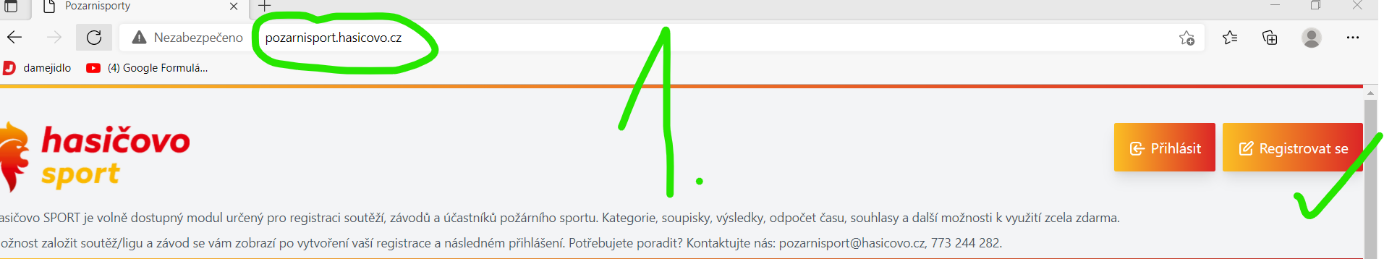 doplňte tabulku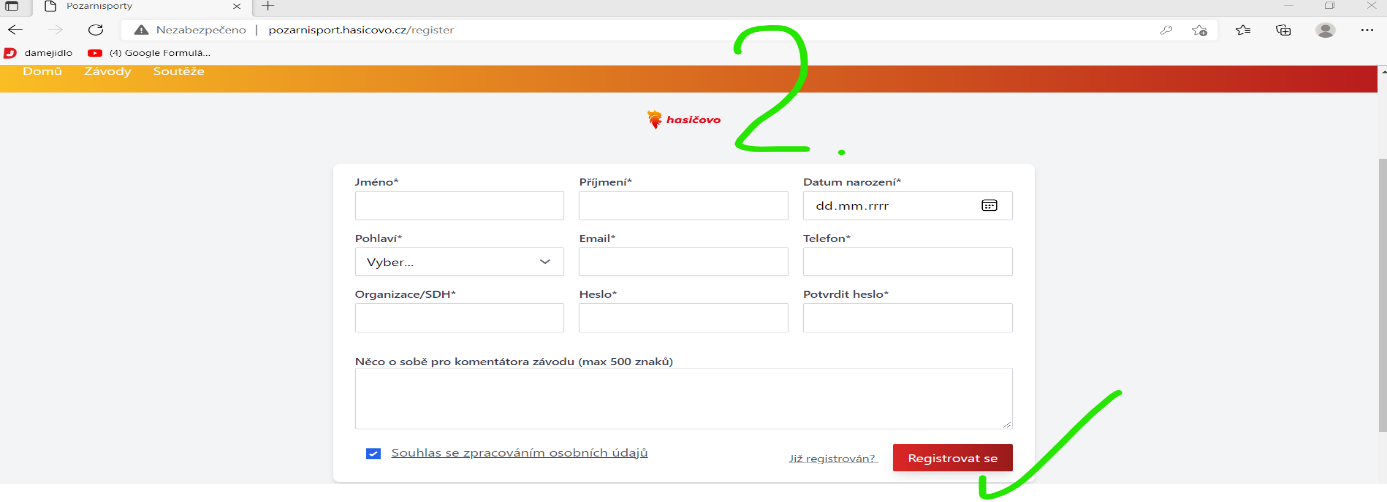 tlačítko „Přihlásit se“, vyplňte svůj emailPřihlásit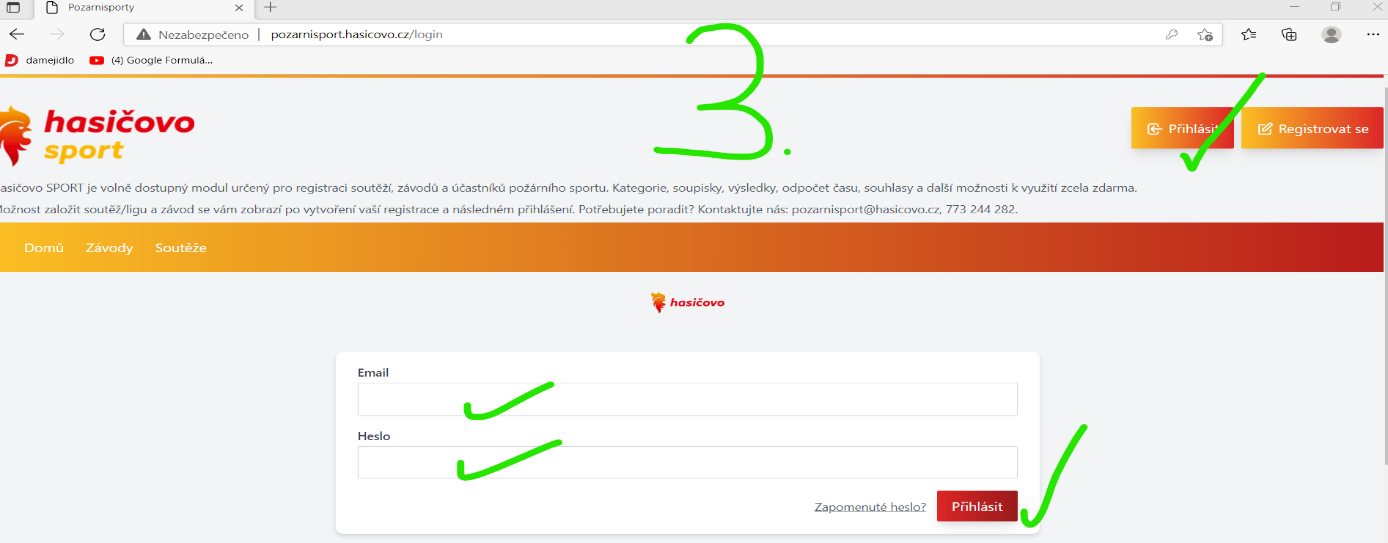 správa týmutlačítkoSpravovat tým 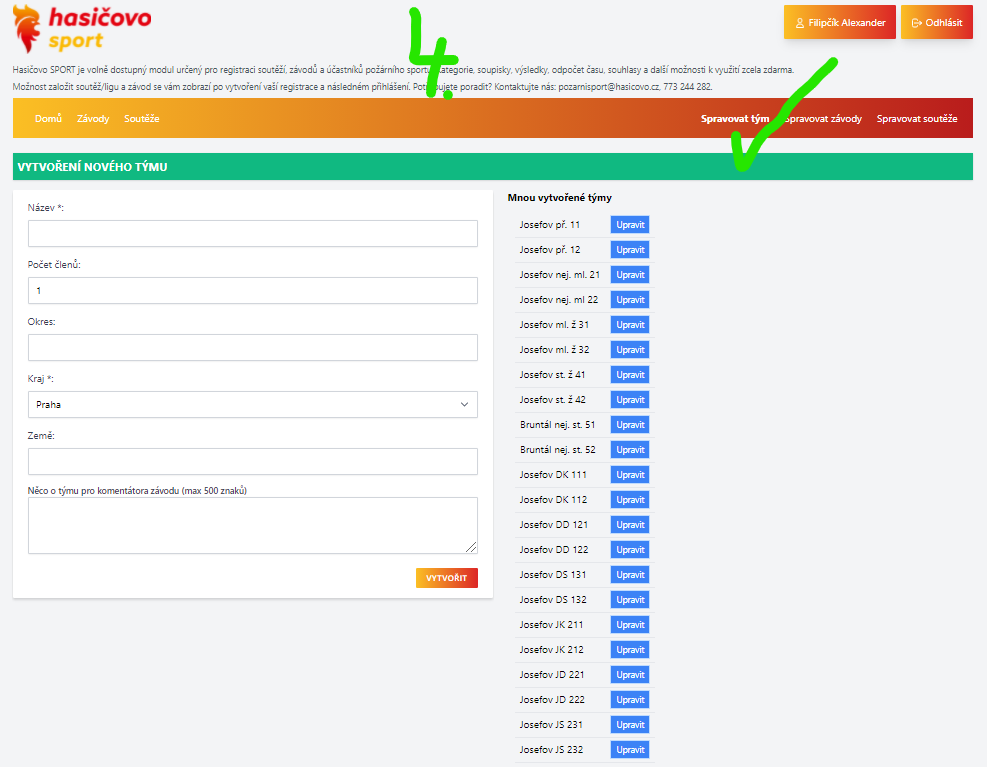 vyplnění počtu týmů (jako vzorový příklad jsou uvedeny dva týmy Josefov)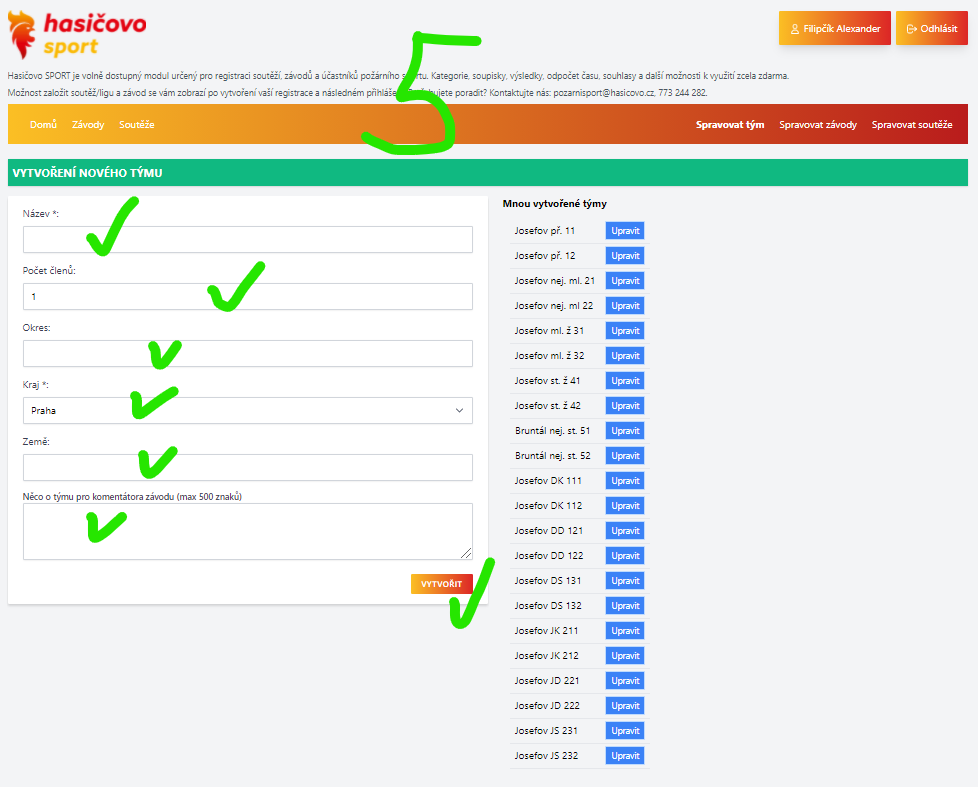 vzorový příklad vyplnění přihlašovací tabulkyNázev Malá Lhota př. 11Počet členů1        jedničku změním na počet členů u tohoto zapisovaného názvu  - 4  nebo 2         dle kategorie, důležité          OkresBlanskoKrajJihomoravskýZeměČRNěco o týmu pro komentátora závodu (max 500 znaků)VYTVOŘIT6a. vyplnění dalšího týmuNázev Malá Lhota př. 12Počet členů4OkresBlanskoKrajJihomoravskýZeměČRNěco o týmu pro komentátora závodu (max 500 znaků)VYTVOŘIT6b. vyplnění dalšího týmuNázev Malá Lhota nejml. ž. 21                               Počet členů4OkresBlanskoKrajJihomoravskýZeměČRNěco o týmu pro komentátora závodu (max 500 znaků)VYTVOŘIT6c. vyplnění dalšího týmuNázev Malá Lhota nejst. ž. 51                               Počet členů4OkresBlanskoKrajJihomoravskýZeměČRNěco o týmu pro komentátora závodu (max 500 znaků)VYTVOŘIT6d. vyplnění dalšího týmuNázev Malá Lhota nejst. ž. 52Počet členů4OkresBlanskoKrajJihomoravskýZeměČRNěco o týmu pro komentátora závodu (max 500 znaků)VYTVOŘITVzorový příklad již vytvořených týmů:Malá Lhota př. 11Malá Lhota př. 12 Malá Lhota nejml. žáci 21           Malá Lhota nej st. žáci 51                               Malá Lhota nej st. žáci 52Pokud některý údaj není správný, je možno volbou tlačítka upravit již vložený záznam.PŘÍKLAD PRO 11 KATEGORIÍMalá Lhota př. 11                                 Upravit věk: 0 až 6 tým smíšený přípravka   Malá Lhota př. 12                                  Upravit věk: 0 až 6 tým smíšený přípravka   Josefov nejml. ž 21                             Upravit    věk: 0 až 9 tým smíšený nejmladší žáciJosefov nejml. ž 22                             Upravit  věk: 0 až 9 tým smíšený nejmladší žáciJosefov ml. ž. 32                                    Upravit věk: 0 až 11 tým smíšený mladší žáciJosefov ml. ž. 32                                    Upravit věk: 0 až 11 tým smíšený mladší žáciJosefov st. ž. 41                                     Upravit věk: 0 až 13 tým smíšený starší žáciJosefov st. ž. 42                                    Upravit věk: 0 až 13 tým smíšený starší žáciBruntál nej st. ž. 51                               Upravit věk: 0 až 15 tým smíšený nejstarší žáciBruntál nej st. ž. 52                               Upravit věk: 0 až 15 tým smíšený nejstarší žáciJosefov DK 111                                     Upravit věk: 15 až 18 tým muži dorostenci  Josefov DK 112                                    Upravit věk: 15 až 18 tým muži dorostenci  Josefov DD 121                                  Upravit věk: 15 až 18 tým ženy dorostenkyJosefov DD 122                                  Upravit věk: 15 až 18 tým ženy dorostenkyJosefov DS 131                                  Upravit věk: 15 až 18 tým smíšený dorostJosefov DS 132                                  Upravit věk: 15 až 18 tým smíšený dorostJosefov JK 211                                    Upravit věk: 18 až 23 tým muži juniořiJosefov JK 212                                    Upravit věk: 18 až 23 tým muži juniořiJosefov JD 221                                     Upravit věk: 18 až 23 tým ženy juniorkyJosefov JD 222                                     Upravit věk: 18 až 23 tým ženy juniorkyJosefov JS 231                                      Upravit věk: 18 až 23 tým smíšený jun.Josefov JS 232                                      Upravit věk: 18 až 23 tým smíšený jun.Následuje výběr závodu pod tlačítkem „Závody“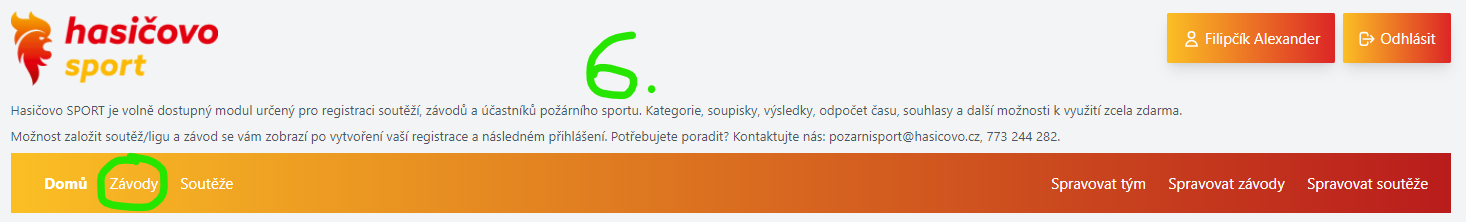 Zobrazí se nadcházející závody s následujícím tlačítkem:Více…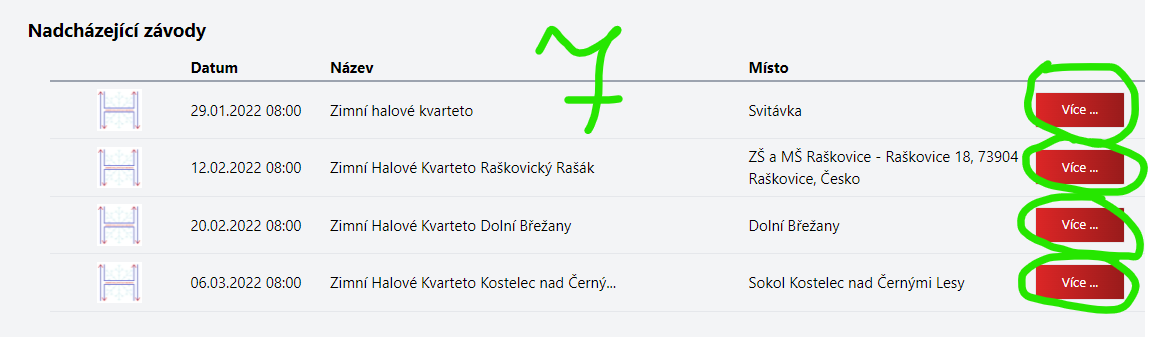 Přihlášení týmu do daného závoduTlačítkoPřihlásit tým do závodu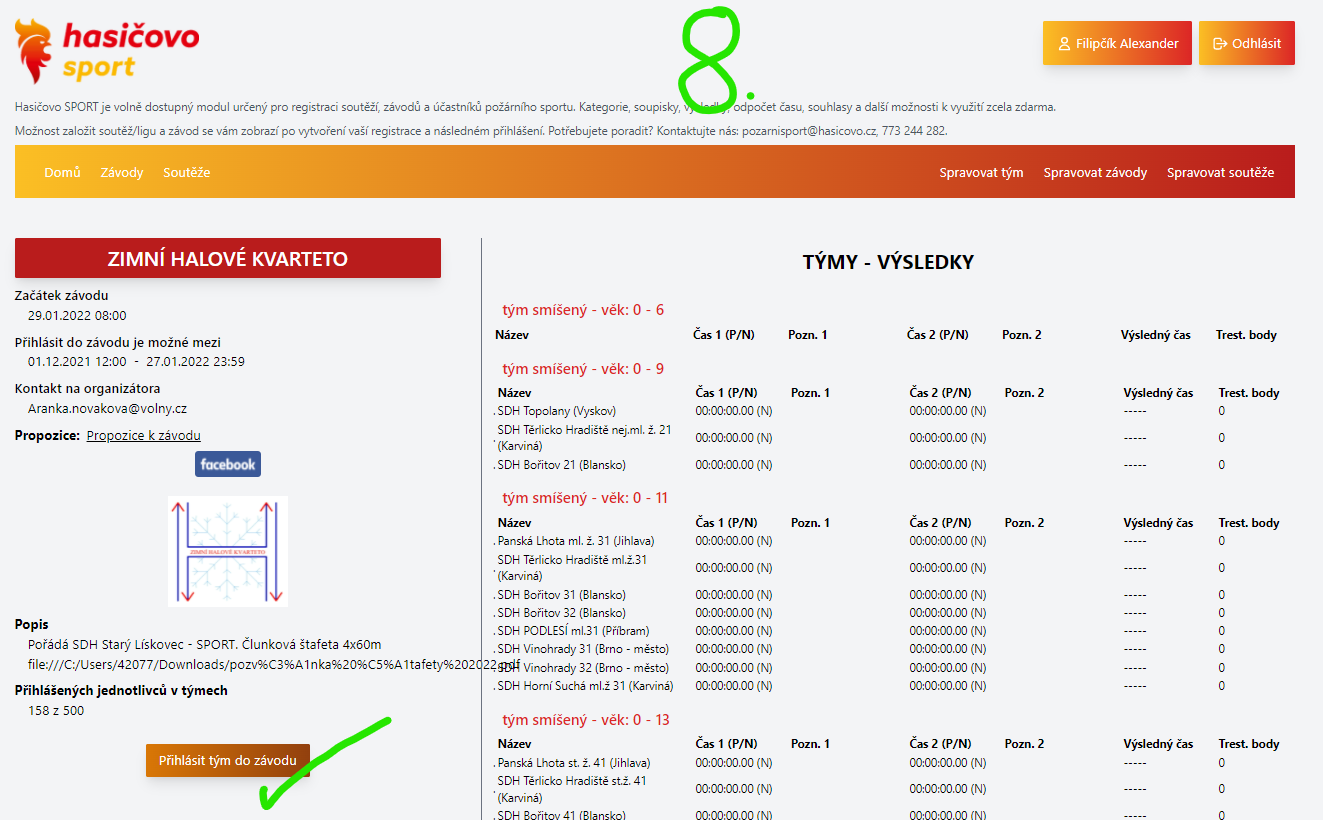 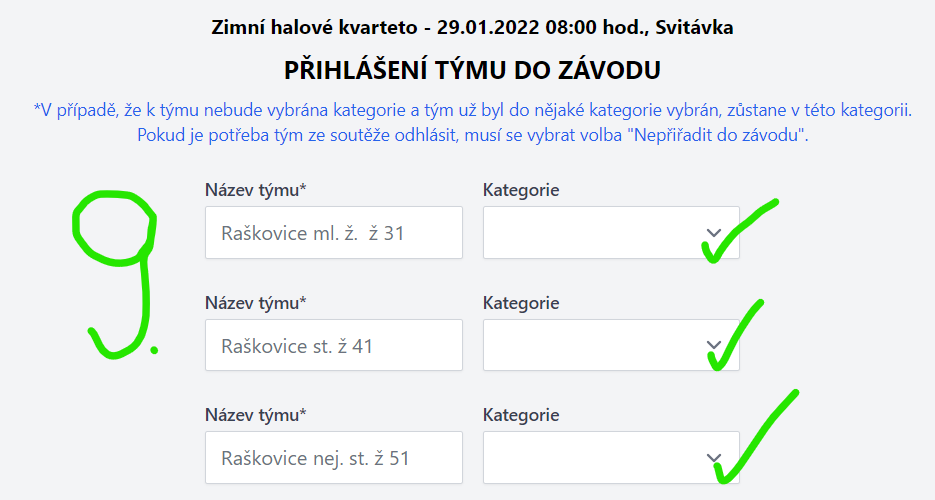 potvrzení finálního výběruKlikněte na šipku v bílém políčku Kategorie,rozevře se nabídka s 12 možnostmi (viz níže).První řádek  Nepřiřadit do závodu použijte v případě, že Váš přihlášený tým na závod nepojede.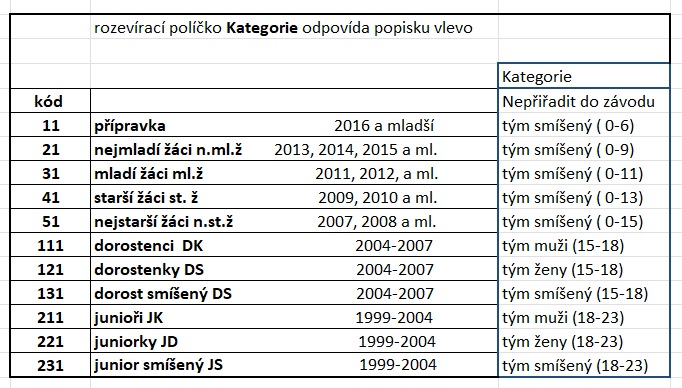 Potvrďte dole umístěným tlačítkem:  Přihlásit tým/y do závodu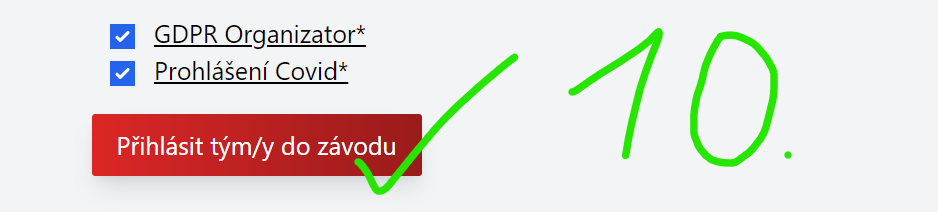 Po potvrzení volby tohoto tlačítka máte své týmy zapsány ve startovní listině.11 O krok níže je vidět závod, jak probíhá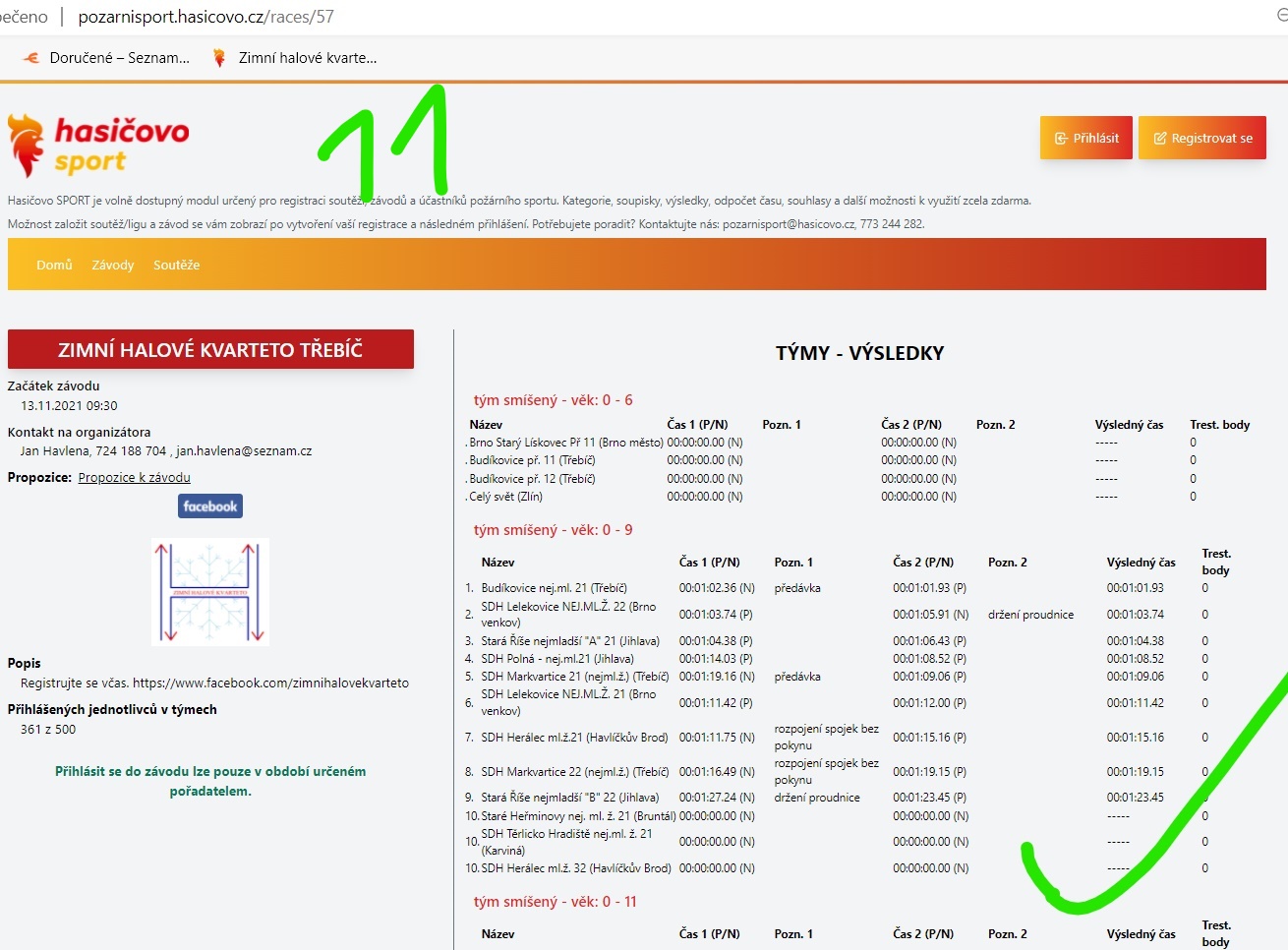 a v posledním si najdeta i Kalendář proběhlých závodů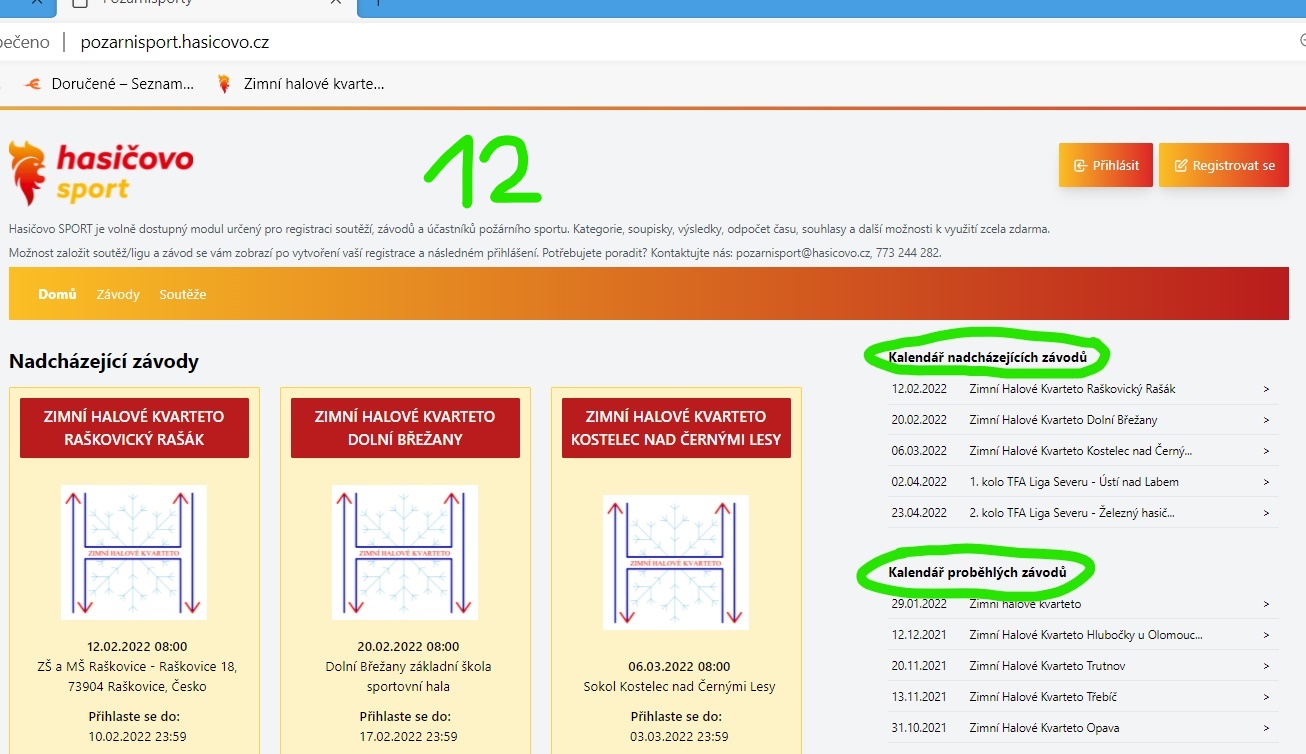 